§2013.  Priority watershed protection grants programA priority watershed protection grants program is established, to be administered by the department, for the purpose of providing financial assistance to entities to conduct projects that implement best management practices or other management measures in order to reduce or eliminate nonpoint source pollution in surface waters of the State.  Funding may not be used to pay salaries of state agency staff.  [PL 1997, c. 519, Pt. B, §1 (NEW); PL 1997, c. 519, Pt. B, §3 (AFF).]1.  Project elements.  Each project proposal must either create a watershed management plan or implement an existing plan.  A plan must include the following elements:A.  An assessment of water quality and uses of water bodies within the watershed;  [PL 1997, c. 519, Pt. B, §1 (NEW); PL 1997, c. 519, Pt. B, §3 (AFF).]B.  An inventory of the types of land uses and the types and severity of nonpoint source pollution in the watershed;  [PL 1997, c. 519, Pt. B, §1 (NEW); PL 1997, c. 519, Pt. B, §3 (AFF).]C.  An evaluation of the types and severity of other factors that may be affecting water quality;  [PL 1997, c. 519, Pt. B, §1 (NEW); PL 1997, c. 519, Pt. B, §3 (AFF).]D.  A determination of nonpoint source pollution controls and measures necessary to improve or protect water quality;  [PL 1997, c. 519, Pt. B, §1 (NEW); PL 1997, c. 519, Pt. B, §3 (AFF).]E.  An implementation strategy to address nonpoint sources of pollution in the watershed that includes costs and schedules for implementing best management practices or other management measures and agreements outlining responsibilities for meeting this strategy;  [PL 1997, c. 519, Pt. B, §1 (NEW); PL 1997, c. 519, Pt. B, §3 (AFF).]F.  Actions to inform eligible landowners of the importance of utilizing best management practices on a voluntary or cost-shared basis;  [PL 1997, c. 519, Pt. B, §1 (NEW); PL 1997, c. 519, Pt. B, §3 (AFF).]G.  An objective evaluation of the plan following implementation; and  [PL 1997, c. 519, Pt. B, §1 (NEW); PL 1997, c. 519, Pt. B, §3 (AFF).]H.  Actions to achieve self-sustaining financial support of the plan.  [PL 1997, c. 519, Pt. B, §1 (NEW); PL 1997, c. 519, Pt. B, §3 (AFF).][PL 1997, c. 519, Pt. B, §1 (NEW); PL 1997, c. 519, Pt. B, §3 (AFF).]2.  Project approval.  The board shall approve funding for projects based on the following preferences, considering public comments on project proposals that have been submitted to the board:A.    [PL 2011, c. 655, Pt. EE, §25 (RP); PL 2011, c. 655, Pt. EE, §30 (AFF).]B.  Projects that demonstrate extensive local support in either funding or services;  [PL 1997, c. 519, Pt. B, §1 (NEW); PL 1997, c. 519, Pt. B, §3 (AFF).]C.  Projects that seek to solve current pollution problems and plan for future protection of resources; and  [PL 1997, c. 519, Pt. B, §1 (NEW); PL 1997, c. 519, Pt. B, §3 (AFF).]D.  Projects that create techniques, products or information that can be of use in more than one setting or in other projects in the State.  [PL 1997, c. 519, Pt. B, §1 (NEW); PL 1997, c. 519, Pt. B, §3 (AFF).][PL 2011, c. 655, Pt. EE, §25 (AMD); PL 2011, c. 655, Pt. EE, §30 (AFF).]SECTION HISTORYPL 1997, c. 519, §B1 (NEW). PL 1997, c. 519, §B3 (AFF). PL 2011, c. 655, Pt. EE, §25 (AMD). PL 2011, c. 655, Pt. EE, §30 (AFF). The State of Maine claims a copyright in its codified statutes. If you intend to republish this material, we require that you include the following disclaimer in your publication:All copyrights and other rights to statutory text are reserved by the State of Maine. The text included in this publication reflects changes made through the First Regular and First Special Session of the 131st Maine Legislature and is current through November 1, 2023
                    . The text is subject to change without notice. It is a version that has not been officially certified by the Secretary of State. Refer to the Maine Revised Statutes Annotated and supplements for certified text.
                The Office of the Revisor of Statutes also requests that you send us one copy of any statutory publication you may produce. Our goal is not to restrict publishing activity, but to keep track of who is publishing what, to identify any needless duplication and to preserve the State's copyright rights.PLEASE NOTE: The Revisor's Office cannot perform research for or provide legal advice or interpretation of Maine law to the public. If you need legal assistance, please contact a qualified attorney.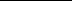 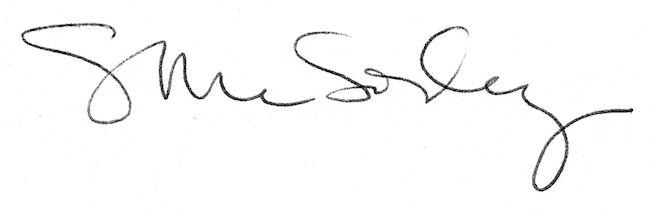 